РОССИЙСКАЯ ФЕДЕРАЦИЯХАНТЫ-МАНСИЙСКИЙ АВТОНОМНЫЙ ОКРУГ - ЮГРАХАНТЫ-МАНСИЙСКИЙ РАЙОНСЕЛЬСКОЕ ПОСЕЛЕНИЕ СИБИРСКИЙСОВЕТ ДЕПУТАТОВРЕШЕНИЕот 05.05.2023										№ 34п. СибирскийО внесении изменений в решение Совета депутатов сельского поселения Сибирский от 25.09.2020 №117«Об утверждении проекта планировки и проекта межевания территории с. Реполово» В целях создания условий для развития территории сельского поселения, эффективного землепользования и застройки, обеспечения прав и законных интересов физических и юридических лиц, в соответствии со статьей 46 Градостроительного кодекса Российской Федерации, Федеральным законом от 06.10.2003 № 131-ФЗ «Об общих принципах организации местного самоуправления в Российской Федерации», Уставом сельского поселения Сибирский,СОВЕТ ДЕПУТАТОВРЕШИЛ:	1.Внести изменения в решение Совета депутатов сельского поселения Сибирский от 25.09.2020 №117 «Об утверждении проекта планировки и проекта межевания территории с. Реполово» (далее – решение):1.1. в приложении 4 к решению:1.1.1. таблицу «Ведомость образуемых земельных участков» изложить в следующей редакции:«Ведомость образуемых земельных участков»;1.1.2 таблицу «Ведомость координат поворотных точек образуемых участков» изложить в следующей редакции:«3. Ведомость координат поворотных точек образуемых участков».1.2. Чертеж межевания территории изложить в редакции, согласно приложению к настоящему решению.	2. Настоящее решение вступает в силу с момента официального опубликования (обнародования).3. Контроль за выполнением решения оставляю за собой.Глава сельскогопоселения Сибирский							Н.А.СивковПриложениек решению Совета депутатов сельского поселения Сибирскийот 05.05.2023 № 34«О внесении изменений в решение Совета депутатов сельского поселения Сибирский25.09.2020 № 117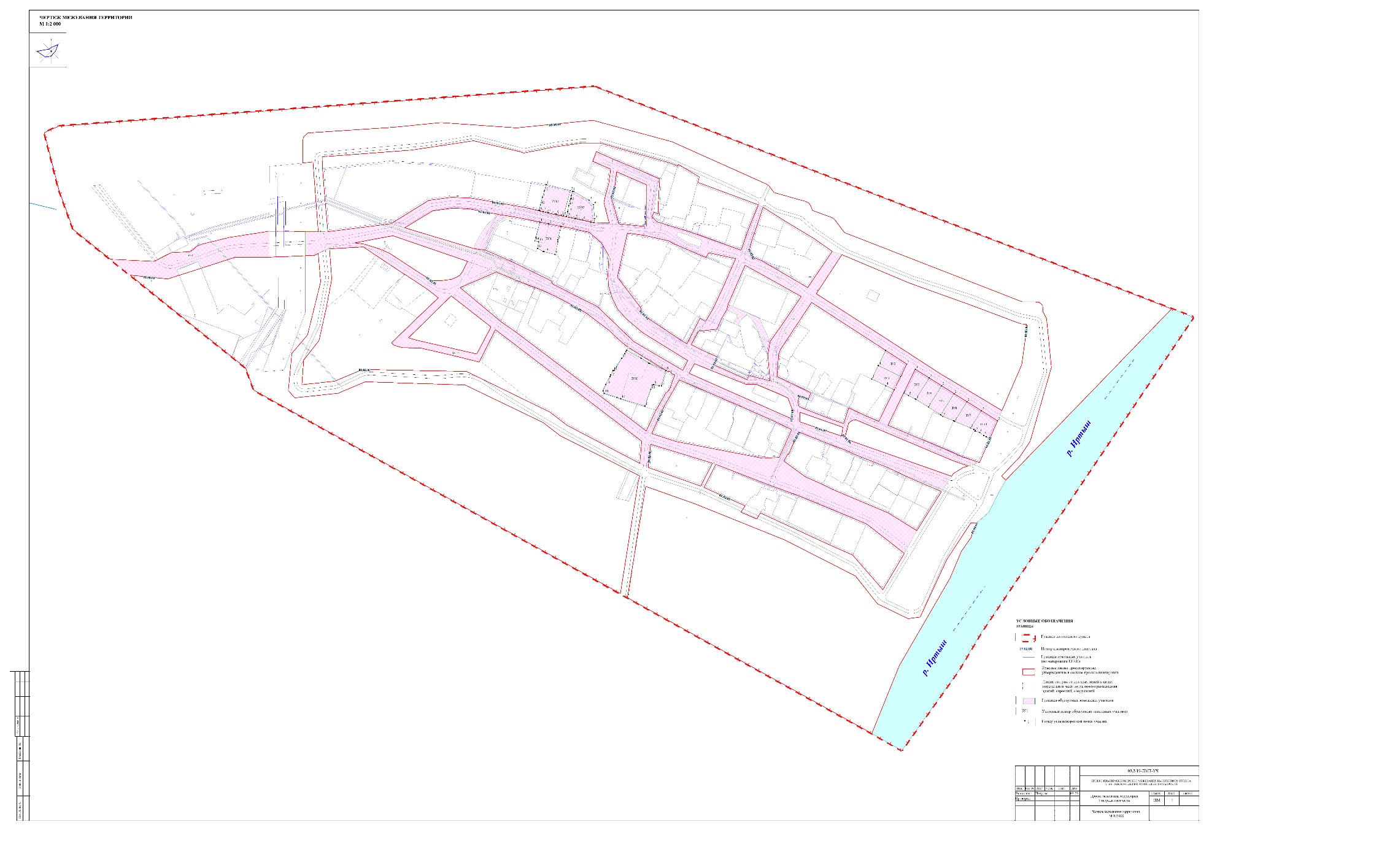 Условный номер зем.уч.Площадь (кв. м)Назначение и вид разрешенного использованияСпособ образованияГраницы образуемых земельных участковГраницы образуемых земельных участковГраницы образуемых земельных участковГраницы образуемых земельных участков:ЗУ12371Малоэтажная многоквартирная жилая застройка1 этап: Уточнение земельного участка 86:02:1205001:36. 2 этап: Перераспределение участка 86:02:1205001:36 с землями, находящимися в государственной или муниципальной собственности. В результате образуется участок :ЗУ1.3 этап: Перераспределение :ЗУ1 с участком 86:02:1205001:38. В результате образуются участки :ЗУ1 и :ЗУ2.:ЗУ21536Для индивидуального жилищного строительстваОбразование земельного участка из земель, находящихся в государственной или муниципальной собственности:ЗУ31500Для индивидуального жилищного строительстваОбразование земельного участка из земель, находящихся в государственной или муниципальной собственности:ЗУ423164Улично-дорожная сетьОбразование земельного участка из земель, находящихся в государственной или муниципальной собственности:ЗУ51563Для индивидуального жилищного строительстваОбразование земельного участка из земель, находящихся в государственной или муниципальной собственности:ЗУ61499Для индивидуального жилищного строительстваОбразование земельного участка из земель, находящихся в государственной или муниципальной собственности:ЗУ71498Для индивидуального жилищного строительстваОбразование земельного участка из земель, находящихся в государственной или муниципальной собственности:ЗУ81496Для индивидуального жилищного строительстваОбразование земельного участка из земель, находящихся в государственной или муниципальной собственности:ЗУ91496Для индивидуального жилищного строительстваОбразование земельного участка из земель, находящихся в государственной или муниципальной собственности:ЗУ101652Для индивидуального жилищного строительстваОбразование земельного участка из земель, находящихся в государственной или муниципальной собственности:ЗУ117975Малоэтажная многоквартирная жилая застройка1 этап: Уточнение участка 86:02:1205001:176.2 этап: Объединение ЗУ 86:02:1205001:176 и 86:02:1205001:177. В результате образуется :ЗУ11.:ЗУ122684Малоэтажная многоквартирная жилая застройкаОбразование земельного участка из земель, находящихся в государственной или муниципальной собственности:ЗУ132338Малоэтажная многоквартирная жилая застройка1 этап: Уточнение земельного участка 86:02:1205001:27.2 этап: Объединение участков 86:02:1205001:26 и 86:02:1205001:27. В результате образуется :ЗУ1.3 этап: Перераспределение :ЗУ1 с землями, находящимися в государственной или муниципальной собственности. В результате образуется :ЗУ13.:ЗУ14142930Улично-дорожная сетьОбразование земельного участка из земель, находящихся в государственной или муниципальной собственностиНомер точкиКоордината, Х, УКоордината, У, ХНомер точкиКоордината, Х, УКоордината, У, ХЗУ1ЗУ1ЗУ1ЗУ1ЗУ1ЗУ11922181.662706495.769922116.492706526.172922178.042706513.5210922122.152706503.843922173.172706538.2411922123.082706501.794922165.162706536.2512922128.762706490.885922146.242706531.5613922142.092706492.976922146.082706531.8814922144.122706485.447922141.832706531.5715922150.652706487.518922141.822706532.09ЗУ2ЗУ2ЗУ2ЗУ2ЗУ2ЗУ21921923.412707191.573921871.152707221.732921896.032707233.864921893.052707176.78ЗУ3ЗУ3ЗУ3ЗУ3ЗУ3ЗУ31921893.052707176.784921852.42707191.732921871.152707221.735921866.082707163.643921844.192707208.58ЗУ4ЗУ4ЗУ4ЗУ4ЗУ4ЗУ41922163.22706023.332922088.662705813.762922163.22706023.3333922102.592705807.993922162.842706045.7834922085.542705765.484922162.462706068.935922074.642705769.975922174.142706161.836922067.382705747.166922176.222706178.337922074.832705671.267922107.842706400.7838922106.882705631.388922090.422706407.5439922102.722705719.369922086.542706416.0640922113.582705738.810922080.842706412.8641922120.322705754.0811922102.51270635042922121.162705772.9812922154.32706199.8443922121.922705790.813922140.062706123.7244922123.882705794.114922130.442706072.28459221252705795.9615922118.552706049.4746922126.882705798.3416922114.982706042.647922130.082705801.617922114.122706023.3648922132.942705804.4818922135.952706023.3649922137.42705815.8419922145.162706023.3650922105.242705766.3720922102.062706424.7651922103.682705767.6221922088.342706417.0652922102.442705766.0622922091.92706409.153922104.022705764.8123922109.462706402.2654922142.382705835.9424922176.822706183.155922150.982705871.0825922178.462706196.156922163.362705951.3226922170.172706223.6857922132.342705951.2627922128.512706362.2558922111.132705951.1928922122.582706381.9659922111.12705937.829922121.12706381.4660922110.922705882.6430922141.862705833.7361922106.262705868.2631922105.62705866.18ЗУ5ЗУ5ЗУ5ЗУ5ЗУ5ЗУ51921885.482707251.275921832.812707237.4129218682707279.166921837.652707227.763921825.22707252.237921840.192707228.994921825.862707250.95ЗУ6ЗУ6ЗУ6ЗУ6ЗУ6ЗУ619218682707279.163921809.422707277.32921852.262707304.264921825.22707252.23ЗУ7ЗУ7ЗУ7ЗУ7ЗУ7ЗУ71921852.262707304.263921793.672707302.342921836.542707329.324921809.422707277.3ЗУ8ЗУ8ЗУ8ЗУ8ЗУ8ЗУ81921836.542707329.324921781.712707328.32921820.332707355.185921790.972707306.633921780.852707330.356921793.672707302.34ЗУ9ЗУ9ЗУ9ЗУ9ЗУ9ЗУ91921820.332707355.183921767.472707362.222921802.22707384.14921780.852707330.35ЗУ10ЗУ10ЗУ10ЗУ10ЗУ10ЗУ101921802.22707384.17921760.882707371.562921781.82707416.658921762.782707372.213921745.942707401.189921763.952707368.824921749.552707393.9810921764.62707369.055921752.292707388.6311921767.472707362.226921758.362707380.74ЗУ11ЗУ11ЗУ11ЗУ11ЗУ11ЗУ111921924.042706670.4114921837.362706625.052921907.682706699.2815921842.322706622.713921897.942706714.8216921855.12706628.384921897.142706716.6617921871.1127066375921883.32706749.28189218742706638.136921852.012706740.2719921882.242706642.697921852.192706736.3220921882.922706643.278921854.82706724.5721921883.462706645.629921853.692706721.6222921890.212706649.8210921845.022706718.8523921907.652706660.5211921811.632706706.9224921911.972706663.4612921826.162706658.4925921916.962706666.6513921829.092706651.13269219212706668.53ЗУ12ЗУ12ЗУ12ЗУ12ЗУ12ЗУ121922257.122706508.17922203.342706502.362922245.362706556.98922204.932706495.393922194.842706543.459922205.522706493.964922195.942706538.9210922216.362706496.715922197.92706528.3711922231.832706500.736922201.312706511.7512922244.162706504.55ЗУ13ЗУ13ЗУ13ЗУ13ЗУ13ЗУ131922243.642706561.369922189.422706567.062922242.922706564.0910922193.352706549.133922225.72706594.9411922202.582706551.584922216.842706603.4612922214.922706553.715922188.61270660613922224.152706555.96922180.972706604.4314922226.942706556.867922182.32706598.4215922229.182706557.568922186.122706581.2916922235.412706559.03ЗУ14ЗУ14ЗУ14ЗУ14ЗУ14ЗУ141922128.162706072.16368921799.072707018.982922118.552706049.47369922171.392706561.983922130.442706072.28370922171.162706563.434922140.062706123.72371922169.662706563.165922137.222706142.79372922169.932706561.76922127.562706173.73373921749.92707009.137922118.782706193.28374921751.22707009.878922064.912706275.84375921750.422707011.189922063.722706277.46376921749.122707010.4110922063.682706285.89377922187.952706565.8111922063.972706297.64378922187.722706567.2612922065.282706307.1379922186.22270656713922066.562706317.67380922186.492706565.5414922070.582706327.38381921987.182707007.9215922074.552706334.56382921985.712707007.5916922082.182706340.2383921986.742707002.2217922102.512706350384921988.212707002.5518922082.332706408.54385922011.952706568.9619922081.232706408.14386922013.322706569.5520922049.732706335.26387922012.722706570.9321922011.392706381.58388922011.352706570.3322921981.592706416.81389922050.982706998.3723921960.312706447.68390922054.352707003.124921960.322706447.68391922053.122707003.9825921829.262706620.25392922049.782706999.2626921784.892706678.98393922177.122706595.8827921761.462706709.86394922181.312706596.7228921803.122706729.3395922181.092706598.1729921810.942706734.58396922176.842706597.3430921834.22706747.12397921850.352706997.6531921838.152706749.29398921854.512706999.4332921839.12706751.27399921853.92707000.8233921844.872706755.91400921849.742706999.0234921848.942706757.95401921992.982706602.1535921852.412706759.27402921994.352706602.7436921861.432706762.37403921993.772706604.1237921868.812706765.25404921992.382706603.5338921874.142706767.98405921773.622706991.239921878.042706759.47406921774.932706991.9440921879.812706760.09407921774.152706993.2641921881.82706755.03408921772.852706992.4742921890.782706731.98409922013.732706603.0343921930.222706673.65410922015.12706603.6344921941.452706658.43411922014.52706605.0145921963.792706634.66412922013.132706604.4146921998.672706588.64413921959.772706988.1247922006.482706574.61414921958.272706993.8648922007.462706572.87415921956.842706993.4149922013.072706562.77416921958.322706987.7150922022.832706545.03417921810.122706611.9451922033.452706524.56418921811.312706610.3352922034.342706522.74419921812.912706611.5153922045.742706499.55420921811.722706613.1254922051.342706486.23421921936.672706980.9655922057.242706467.97422921938.062706981.5256922062.512706455.73423921937.482706982.9157922069.062706459.86424921936.092706982.3458922088.342706417.06425922319.152706615.8359922102.062706424.76426922318.632706617.260922121.12706381.46427922317.222706616.6461922122.582706381.96428922317.782706615.2762922128.512706362.25429922066.352706977.8763922142.682706368.36430922069.832706972.2264922152.482706373.07431922071.072706973.0665922175.52706388.58432922067.582706978.7166922189.312706402.79433922171.242706618.7267922196.692706414.37434922169.45270662668922208.262706353.55435922167.952706625.7469922209.782706319.13436922169.782706618.4470922204.292706279.8437921915.682706972.0971922170.172706223.68438921916.992706972.8272922178.462706196.1439921914.852706976.1273922225.472706272.05440921913.892706975.7474922231.892706318.08441921913.452706975.5675922230.212706356.04442922208.392706628.9976922211.182706465.83443922208.592706630.4577922208.432706475.89444922207.082706630.6278922198.472706517.01445922206.912706629.1779922187.232706573.1446921654.232706966.5680922180.782706603.74447921653.662706967.9781922180.212706607.18448921649.492706966.3782922179.552706635.3449921650.07270696583922221.442706624.31450922242.22706633.3284922235.072706627.67451922242.172706634.7885922259.682706634.27452922240.662706634.7286922288.132706637.98453922240.722706633.2687922304.082706601.89454921865.492706963.9988922323.492706609.43455921866.912706964.5289922308.052706644.11456921866.352706965.9390922304.972706651.64457921864.952706965.3791922304.232706653.46458921969.782706635.8292922292.522706681.68459921973.792706639.0893922287.382706694.33460921972.82706640.294922269.292706734.47461921968.792706636.9495922222.132706727.95462921787.212706959.6696922201.792706725.34463921788.522706960.4197922192.232706721.1464921787.742706961.7198922182.282706731.78465921786.442706960.9499922161.832706798.44466922274.42706637.13100922125.342706900.68467922274.372706638.6101922137.372706906.86468922272.852706638.54102922160.482706913.03469922272.912706637.06103922167.642706915.56470921896.522706957.5104922216.422706935.08471921897.692706958.43105922211.582706945.01472921896.732706959.6106922176.042706933.14473921895.582706958.64107922159.472706927.43474922173.272706709.7108922157.662706926.54475922173.222706705.27109922147.422706923.11476922178.052706654.84110922125.22706917.28477922194.642706649.81111922111.522706923.96478922226.832706640.72112922104.222706942.11479922231.32706639.68113922049.972707034.76480922255.852706646.92114922122.732707083.88481922282.852706650.37115922116.082707103.62482922270.052706679.98116922037.632707051.99483922256.312706710.85117921950.62707187.54484922207.462706710.56118921876.32707301.83485922192.342706710.76119921802.382707425.51486922193.062706711.25120921781.82707416.64487922189.522706716.21121921885.482707251.27488922188.312706715.36122921840.182707228.99489922191.652706710.64123921772.952707196.19490922091.422706947.83124921765.362707214.34491922092.672706948.67125921727.542707304.78492922091.792706949.9126921709.862707344.64493922090.572706949.06127921699.12707376.47494922301.992706640.49128921698.162707380.63495922308.592706641.48129921697.92707380.51496922308.392706642.93130921690.782707357.21497922301.772706641.94131921702.012707326.08498921802.782706925.09132921783.912707131.71499921804.082706925.83133921782.772707124.34500921803.32706927.14134921777.162707116.955019218022706926.35135921748.792707110.23502922063.212706643.64136921743.882707114.81503922064.252706644.73137921670.162707324.25504922063.172706645.76138921643.472707306.48505922062.132706644.68139921670.962707233.23506922112.492706919.01140921687.852707195.7507922116.712706919.72141921706.542707148.01508922116.412706921.2142921713.622707130.34509922112.22706920.47143921723.82707107.74510922108.322706889.76144921725.222707104.38511922089.292706881.27145921733.642707081.52512922054.812706866.27146921737.042707083.32513922006.812706844.04147921737.832707082.01514921981.952706829.09148921734.312707080.12515921988.612706818.02149921759.242707016.89516921937.032706791.64150921743.042707007.98517921937.842706790.04151921739.462707006.93518921942.272706782.36152921739.192707006.77519921956.172706761.25153921715.592706995.02520921986.492706715.56154921701.092706986.71521921992.862706707.7155921699.432706988.69522921998.692706701.72156921669.42707029.44523922010.592706697.91157921654.022707064.31524922071.12706651.42158921643.382707086.05525922159.62706671.89159921596.482707196.81526922154.632706707.12160921560.912707254.19527922143.182706756.151619215152707229.08528922139.852706761.45162921539.212707198.2529922113.972706820.66163921574.282707152.87530922110.422706829.62164921593.932707106.18531922119.912706835.49165921630.712707016.7532921816.532706894.54166921659.012706940.36533921817.822706895.27167921694.152706849.46534921817.052706896.58168921696.372706842.89535921815.742706895.81169921734.612706718.68536921769.592706665.46170921688.032706713.66537921770.782706663.85171921696.122706696.84538921772.392706665.04172921740.652706700.5539921771.22706666.64173921965.222706406.26540922126.632706877.671749219002706373.61541922128.072706878.05175921914.122706317.25542922127.662706879.51176921928.282706255.57543922126.232706879.11177921928.992706218.77544921937.982706665.73178921933.672706202.44545921941.532706669.12179921938.832706197.19546921940.542706670.26180921989.332706249.49547921936.992706666.85181922029.192706291.29548922032.022707021.64182922046.342706269.48549921969.942706979.23183922051.682706261.4550921941.722706959.06184922076.442706223.92551921988.462706936.91185922076.962706223.16552922016.22706874.52186922093.732706197.72553922094.852706908.92187922103.492706182.86554922296.032706668.26188922110.642706172.02555922295.522706669.63189922114.682706165.82556922294.12706669.07190922131.522706140.28557922294.662706667.7191921699.832707370.18558921829.982706863.43192921700.492707371.55559921831.272706864.17193921696.532707373.62560921830.52706865.48194921695.892707372.28561921829.22706864.72195921970.722706397.3562922035.292706669196921916.222706368.5563922036.342706670.09197921943.922706247.91564922035.252706671.13198921948.852706231.4565922034.222706670.06199922033.132706317.22566921697.462706845.63200921710.412707334.67567921699.292706846.44201921711.812707335.19568921698.472706848.28202921711.262707336.61569921696.632706847.45203921709.852707336.06570922009.12706692.37204922028.142706324.63571922010.152706693.46205922029.332706323572922009.062706694.5206922030.932706324.19573922008.032706693.43207922029.742706325.8574922138.182706832.86208921722.532707302.85575922142.792706834.35209921723.072707301.47576922142.382706835.8210921727.672707303.76577922137.782706834.29211921727.112707305.18578922283.152706695.1212921993.172706369.94579922280.832706700.41213921994.362706368.32580922279.432706699.84214921995.972706369.51581922281.762706694.54215921994.782706371.12582921844.972706829.2216921662.222707270.57583921846.272706829.95217921660.672707275.12584921845.492706831.26218921659.262707274.56585921844.192706830.48219921660.82707270.04586921915.962706703.1220922100.032706443.64587921917.222706703.92221922102.942706435.42588921916.362706705.18222922120.952706384.36589921915.122706704.33223922157.512706400.19590921857.192706803224922182.52706411.62591921857.82706807.29225922193.542706435592921856.32706807.52226922192.912706440.56593921855.72706803.26227922178.042706513.52594921730.752706716.63228922173.182706538.24595921731.942706715.02229922170.222706552.66596921733.562706716.21230922166.732706569.05597921732.362706717.81231922166.32706571.36598921918.042706835.5232922161.682706594.39599921925.112706819.76233922155.022706602.01600921935.172706800.27234922139.342706619.85601921961.212706812.69235922113.572706634.57602921962.092706815.16236922074.922706632.37603921966.052706852.03237922052.262706633.93604921988.692706861.93238922029.192706641.08605922004.492706871.36239922006.582706651.99606921995.042706893.17240921987.382706669.03607921991.152706891.41241921958.942706702.51608921989.182706895.5242921902.982706793.25609921987.392706894.61243921883.612706783.11610921989.332706890.59244921941.182706684.85611921977.942706885.42245921974.052706650.84612921972.712706896.85246922012.422706610.73613921976.762706895.93247922017.112706601614921983.962706899.97248922019.862706595.11615921991.282706906.76249922055.652706524.64616921995.262706912.18250922057.832706520.59617921977.82706928.43251922058.212706520.42618921914.372706954.4252922063.12706519.58619921865.142706958.66253921738.252707266.8620921862.882706960.74254921739.662707267.31621921858.022706977.86255921739.12707268.73622921846.482706996.38256921737.72707268.19623921827.572707017.04257921967.092706405.41624921832.142707018.68258921968.292706403.79625921827.712707032.28259921969.892706404.98626921826.272707036.72260921968.712706406.59627921830.662707038.31261921751.852707234.78628921835.032707040262921753.262707235.3629921837.922707041.16263921752.722707236.72630921871.122706972.81264921751.32707236.17631921913.912706975.85265922213.612706442.21632921925.422706980.09266922213.372706443.66633922019.952707042.41267922211.882706443.39634921896.042707233.86268922212.152706441.93635921837.632707205.4269921675.892707231.59636921780.72707177.63270921677.292707232.1637921792.372707151.13271921676.742707233.52638921801.582707130.15272921675.332707232.97639921807.92707117.58273921935.452706446.836409217962707113.42274921936.642706445.21641921786.232707110.27275921938.242706446.4642921781.922707108.82276921937.062706448643921776.22707106.99277921766.152707201.73644921779.122707098.5278921767.562707202.25645921779.882707096.33279921767.012707203.67646921784.922707082.07280921765.62707203.12647921805.462707029.39281922207.912706469.36648921810.592707017.44282922207.672706470.81649921821.092707014.72283922206.182706470.55650921826.542707016.66284922206.452706469.09651921845.682706995.78285921693.342707187.58652921857.12706977.46286921694.632707188.32653921861.982706960.2287921693.862707189.62654921863.492706958.81288921692.552707188.86655921862.182706958.92289922061.522706471.38656921870.32706927.73290922062.882706471.98657921869.222706927.27291922062.32706473.35658921869.92706925.95292922060.912706472.77659921870.682706926.27293921780.412707167.41660921873.342706916.07294921781.822707167.93661921871.462706915.38295921781.262707169.35662921869.422706914.65296921779.862707168.79663921864.592706912.82297922076.322706475.24664921894.942706844.88298922077.692706475.85665921902.32706848.59299922077.12706477.22666921904.112706849.51300922075.722706476.62667921910.342706852.65301921706.782707152.53668921917.422706836.88302921708.082707153.28669921913.452706835.04303921707.32707154.59670921913.972706833.663049217062707153.81671921977.712706720.36305922052.142706498.51672921978.752706721.44306922053.512706499.11673921977.672706722.47307922052.912706500.49674921976.632706721.4308922051.532706499.88675921927.082706799.8309921794.772707134.43676921928.482706800.31310921796.182707134.94677921927.932706801.73311921795.632707136.36678921926.542706801.18312921794.222707135.81679921764.152707002.34313921893.622706502680921714.212706979.96314921894.812706500.39681921708.412706977.3315921896.422706501.58682921706.472706943.98316921895.232706503.18683921740.412706769.17317921720.152707117.58684921756.072706720.91318921721.442707118.32685921779.982706731.51319921720.672707119.64686921809.912706745.41320921719.362707118.86687921863.872706776.43321922068.32706501.62688921865.82706777.46322922069.672706502.21689921839.642706833.34323922069.082706503.59690921814.312706891.93324922067.72706502.99691921780.152706969.23325921615.382707054.34692921803.22707004.06326921618.882707055.47693921785.922707002.27327921618.312707056.88694921877.42706795.98328921614.82707055.71695921896.672706806.83329922201.162706501.95696921855.752706908.72330922200.932706503.416979218562706930.66331922199.422706503.156989218362706978.14332922199.692706501.69699921827.622706995.09333922044.132707053.41700921893.642706740.51334922045.62707053.62701921894.892706741.33335922045.382707055.11702921894.042706742.59336922043.892707054.89703921892.792706741.74337922181.832706508.25704922156.132706792.02338922181.62706509.69705922157.562706792.4339922180.12706509.44706922157.152706793.86340922180.372706507.98707922155.732706793.48341921748.012707049.34708921947.462706747.33342921749.312707050.08709921951.062706749.08343921748.532707051.39710921950.522706750.5344921747.232707050.61711921946.912706748.72345922194.852706532.69712922145.552706821.8346922194.622706534.14713922131.642706818.57347922193.122706533.88714922139.732706793.52348922193.382706532.42715922154.552706770.42349921838.892707030.68716922162.472706774.13350921840.32707031.2717922173.572706752.05351921839.752707032.62718922175.022706752.44352921838.342707032.07719922174.62706753.88353922031.532706534.28720922173.172706753.49354922032.92706534.88721921876.312706769.3355922032.322706536.26722921877.552706770.12356922030.932706535.66723921876.712706771.38357921760.292707021.9724921875.462706770.53358921761.592707022.63725921939.252706768.47359921760.822707023.94726921940.652706768.98360921759.512707023.17727921940.112706770.39361921851.82706557.34728921938.712706769.86362921852.992706555.72729922067.142706444.82363921854.62706556.92730922080.842706412.86364921853.412706558.52731922086.542706416.06365921768.792707105.22732922071.712706448.71366921751.062707102.77733922069.552706447.83367921779.892707018.55734922069.072706449.43